Экскурсия21 января –день освобождения Торопца от немецко – фашистских захватчиков.Средняя «а» группа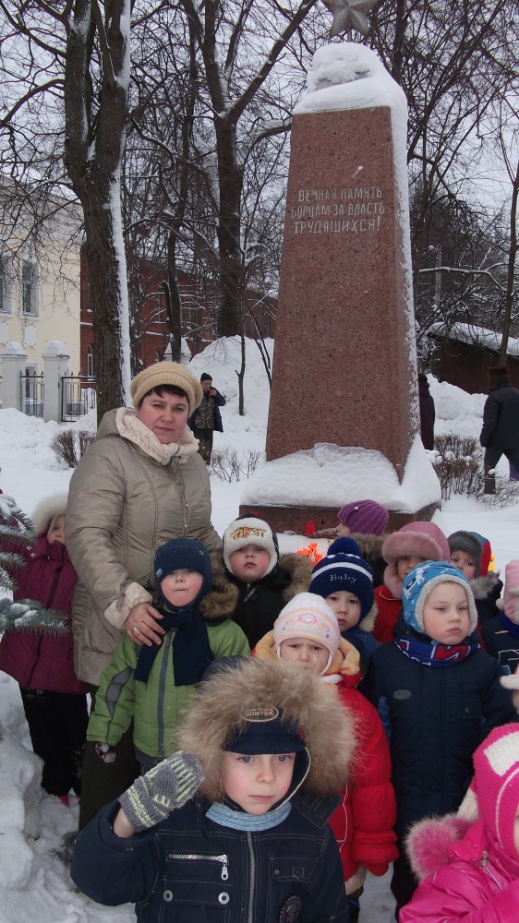 Разработала воспитатель: Шуст Т.В.МДОУ «Детский сад №1»г. Торопец2011г.Познавательная экскурсия к Памятнику-стеле  памяти  погибшим    Торопчанам в годы ВОВ .Средняя группа «Березка».Разработала воспитатель Шуст Т.В.Цель: Воспитывать  у детей нравственно – патриотические чувства. Формировать представление о героических поступках, патриотических чувствах. Способствовать расширению социальных представлений детей и формирования у них интереса, симпатии и уважительного отношения к людям. Развивать творческий потенциал, образное мышление, воображение, память.Предварительная работа: Чтение художественной литературы о ВОВ, слушание песен военных лет. Рассматривание иллюстраций, наборов открыток с видами городов – героев, портретов героев войны. Беседы  о подвигах и мужестве солдат, о самоотверженном труде Россиян в тылу, о жизни мирной. Оформление выставки: « Мир начинается с дома». Рисование и лепка по этой теме.Ход экскурсии.Воспитатель: Что стоит в сквере? (высокий памятник)А вы знаете ,как называется такой памятник? (стела)Кому посвящен этот памятник? ( погибшим торопчанам в годы ВОВ)Кто и почему приносит эти цветы? ( люди в день памяти)Все дальше время отодвигает события минувшей войны, но пережитое в те суровые годы никогда не забудется в памяти народной.Вот уже 69лет мы живем под мирным небом и всегда помним, какой ценой обрели этот мир. 21-января День освобождение  нашего города Торопца от немецко – фашистских захватчиков.  Давайте возложим к мемориалу неизвестного солдата цветы в честь глубокого уважения и вечной памяти тем, кто погиб в боях за торопецкую землю!Минута молчания.